Игры на развитие мелкой моторикиСредняя группаЦель: развитие мелкой моторикиЗадачи:подготовить руку к письму. Оборудование: шишки, стакан, карандаш, картон, толстая иголка и нитка. Ход игры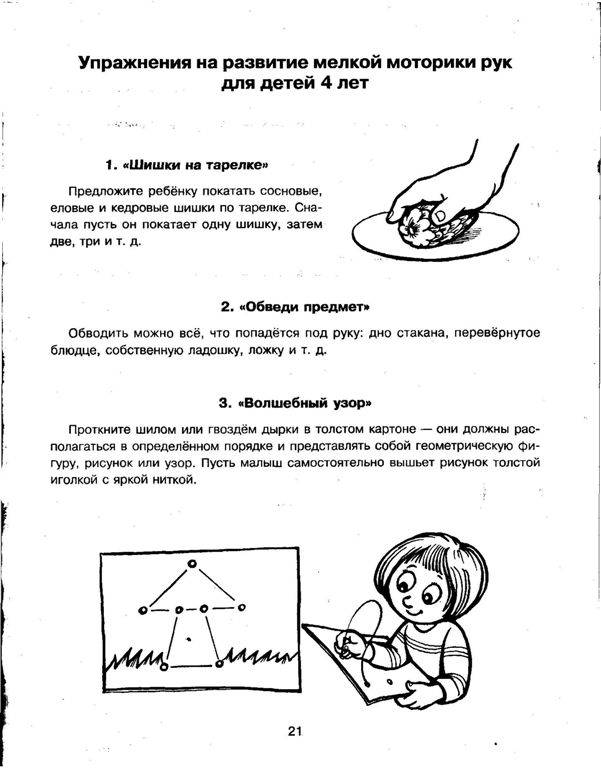 Старшая группаЦель: развитие мелкой моторикиЗадачи:подготовить руку к письму. Оборудование: мячик.Ход игры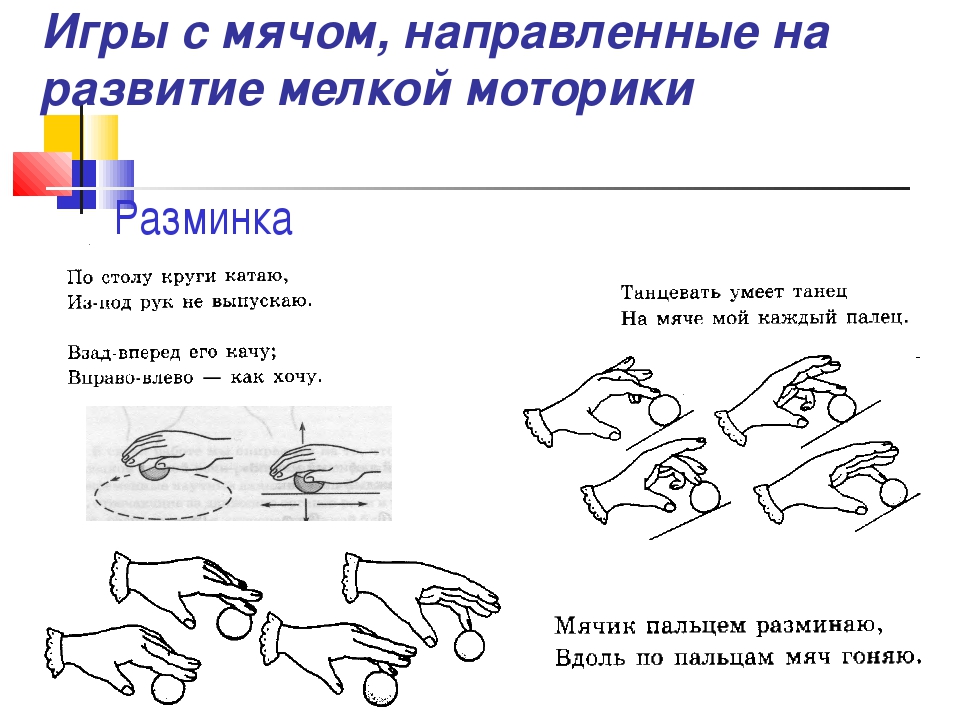 Подготовительная группаЦель: развитие мелкой моторикиЗадачи:подготовить руку к письму.Оборудование: карандаш.Ход игры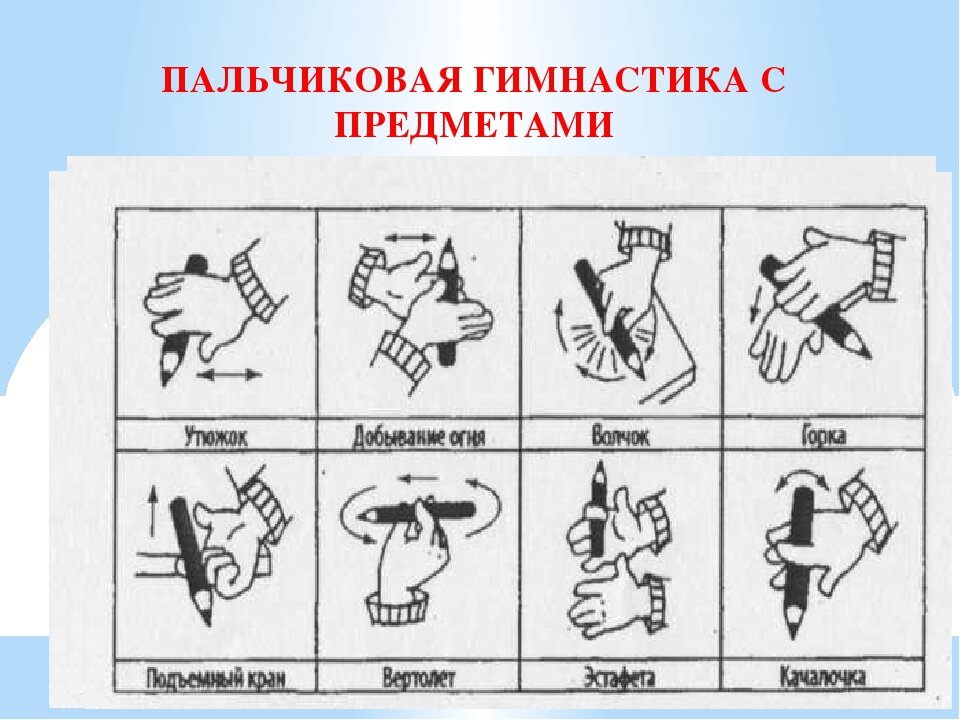 